Groepsinschrijving Avond4daagse Roden 2024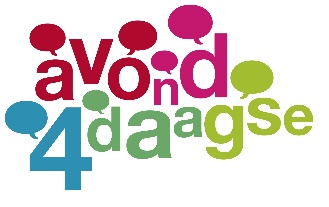 LET OP! Een groep inschrijving kan vanaf acht personen. Naam team: ………………………………………………………………………………………………………………………….Aantal lopers (inclusief begeleiders*): …………………………………………………………………………………..Contactpersoon: ……………………………………………………………………………………………………………………Telefoonnummer contactpersoon: ………………………………………………………………………………………..E-mailadres contactpersoon: …………………………………………………………………………………………………* Per vier kinderen moet er minimaal één begeleider (18+) meelopen. Uiteraard kunnen dit per avond verschillende personen zijn. Begeleiders zijn betalende deelnemers. Om ervoor te zorgen dat elke loper de juiste medaille krijgt willen we jullie vragen onderstaand schema in te vullen.Zijn er lopers die meer dan 10x hebben gelopen? Vul dan onderstaand schema in:Mail je ingevulde formulier naar: info@avondvierdaagseroden.nl Aantal lopersHoeveelste keer1e2e3e4e5e6e7e8e9e10eAantal LopersHoeveelste keer